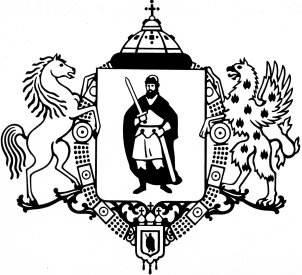 ПРИКАЗО признании утратившим силу приказа финансово-казначейского управления администрации города Рязани от 12.08.2011 № 26 о/д «Об утверждении Порядка перечисления остатков средств муниципальных бюджетных учреждений города Рязани, муниципальных автономных учреждений города Рязани с соответствующего счета финансово-казначейского управления администрации города Рязани, открытого                                 в учреждении Центрального банка Российской Федерации в соответствии                                         с законодательством Российской Федерации для отражения операций со средствами муниципальных бюджетных учреждений города Рязани, муниципальных автономных учреждений города Рязани, в бюджет города Рязани, также их возврата на указанный счет»В соответствии со статьей 236.1 Бюджетного кодекса Российской Федерации, руководствуясь Положением о финансово-казначейском управлении администрации города Рязани, утвержденным решением Рязанского городского Совета от 11.02.2008                                     № 87- III приказываю:1. Признать утратившим силу приказ финансово-казначейского управления администрации города Рязани от 12.08.2011 № 26 о/д «Об утверждении Порядка перечисления остатков средств муниципальных бюджетных учреждений города Рязани, муниципальных автономных учреждений города Рязани с соответствующего счета финансово-казначейского управления администрации города Рязани, открытого                                 в учреждении Центрального банка Российской Федерации в соответствии                                         с законодательством Российской Федерации для отражения операций со средствами муниципальных бюджетных учреждений города Рязани, муниципальных автономных учреждений города Рязани, в бюджет города Рязани, также их возврата на указанный счет».2. Отделу развития электронного бюджетного процесса финансово-казначейского управления администрации города Рязани (Дергачев А.В.) разместить настоящий приказ на официальном сайте администрации города Рязани.3. Настоящий приказ вступает в силу со дня его подписания.4. Контроль за исполнением настоящего приказа оставляю за собой.АДМИНИСТРАЦИЯ ГОРОДА РЯЗАНИФинансово-казначейское управление25 декабря 2020 г.№62 о/дИ.о. начальника управленияА.А. Решоткин